Note CBCA Tasmania Branch Inc. is not registered for GSTCBCA Tasmania is a volunteer-run, not-for-profit organisation, passionate about children’s and young adult literature. Our Purpose is to enrich young lives through Australian stories. Our vision is for a thriving creative world embracing the transformational power of stories across generations. Our mission is to connect, communicate, celebrate and advocate for the value of stories. Our values are: equity, quality, integrity, diversity and respectMembership of the CBCA is open to any person, school, library or other organisation.Benefits of CBCA (Tas. Branch) Membership:Regular information about author and illustrator tours, speakers and events Discounts for online Professional Learning and student activitiesQuarterly newsletters which can be forwarded to all staff at your schoolEligibility for schools to participate in the Readers’ Cup Competitions (where available)Membership is from 1 January until 31 December 2024.  Membership subscriptions are now due. 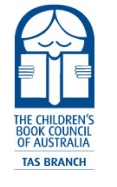 The Children’s Book Council of AustraliaTasmanian Branch Inc.PO Box 113, MOONAH TAS 7009ABN 703 485 18062www.cbcatas.org InstitutionalMembership FormInvoice 2024Institutional/School Member*Institutional/School Member*Institutional/School Member*Information Distributor** Contact name:Information Distributor** Contact name:Information Distributor** Contact name:Email address:Email address:Email address:2nd Contact name:2nd Contact name:2nd Contact name:Email address:Email address:Email address:School Business Manager:(for account queries)School Business Manager:(for account queries)School Business Manager:(for account queries)Email address:Email address:Email address:Postal Address:Postal Address:Telephone:(W)(W)(W)(AH/Mobile)*Institutional membership is in the name of the school/institution; two designated contact people have voting rights and can claim discounts on behalf of the school/institution. **'Institutional Membership' covers all employees from the nominated school/organisation/business, so to ensure that all members/employees receive the benefit of the Institutional membership, we ask that the 'Information Distributor' undertake to distribute email and hard copy information received from the CBCA (Tas) to his or her workplace colleagues. *Institutional membership is in the name of the school/institution; two designated contact people have voting rights and can claim discounts on behalf of the school/institution. **'Institutional Membership' covers all employees from the nominated school/organisation/business, so to ensure that all members/employees receive the benefit of the Institutional membership, we ask that the 'Information Distributor' undertake to distribute email and hard copy information received from the CBCA (Tas) to his or her workplace colleagues. *Institutional membership is in the name of the school/institution; two designated contact people have voting rights and can claim discounts on behalf of the school/institution. **'Institutional Membership' covers all employees from the nominated school/organisation/business, so to ensure that all members/employees receive the benefit of the Institutional membership, we ask that the 'Information Distributor' undertake to distribute email and hard copy information received from the CBCA (Tas) to his or her workplace colleagues. *Institutional membership is in the name of the school/institution; two designated contact people have voting rights and can claim discounts on behalf of the school/institution. **'Institutional Membership' covers all employees from the nominated school/organisation/business, so to ensure that all members/employees receive the benefit of the Institutional membership, we ask that the 'Information Distributor' undertake to distribute email and hard copy information received from the CBCA (Tas) to his or her workplace colleagues. *Institutional membership is in the name of the school/institution; two designated contact people have voting rights and can claim discounts on behalf of the school/institution. **'Institutional Membership' covers all employees from the nominated school/organisation/business, so to ensure that all members/employees receive the benefit of the Institutional membership, we ask that the 'Information Distributor' undertake to distribute email and hard copy information received from the CBCA (Tas) to his or her workplace colleagues. Membership rate: Institutional: $80I have paid by:  electronic transfer to CBCA (Tas. Branch) Inc. MY STATE (BSB No. 807-009   Account No. 30019431) using my surname/institution name as a reference  cheque/postal order made to CBCA (Tas. Branch) Inc. and posted to PO Box 113 Moonah, TAS 7009DOE Finance One users: please use supplier code C010780 – payment is due within 30 days.Please complete all details and email (tas@cbca.org.au) or post this form (PO Box 113, Moonah, TAS 7009)